КОНТРОЛЬНО - СЧЕТНАЯ ПАЛАТАОРДИНСКОГО МУНИЦИПАЛЬНОГО РАЙОНА(утвержден распоряжением от 10.04.2019 №3)СТАНДАРТ ОРГАНИЗАЦИИ ДЕЯТЕЛЬНОСТИ
ПЛАНИРОВАНИЕ РАБОТЫ
КОНТРОЛЬНО - СЧЕТНОЙ ПАЛАТЫ
ОРДИНСКОГО МУНИЦИПАЛЬНОГО РАЙОНАОРДА
2019
Содержание1. Общие положения                                                                                               32. Формирование и утверждение плана работы                                                   43. Форма, структура и содержание плана работы                                                64. Корректировка плана работы                                                                             65. Контроль исполнения плана работы                                                                  8               Приложение:
1. Примерная форма плана работы КСП на год
Общие положения1.1. Стандарт организации деятельности СОД «Планирование работы
Контрольно-счетной палаты Ординского муниципального района» (далее –
Стандарт) предназначен для установления общих принципов и порядка
планирования деятельности (далее – планирование) Контрольно-счетной
палаты Ординского муниципального района (далее – КСП ОМР) для обеспечения эффективной организации осуществления внешнего муниципального финансового контроля и выполнения полномочий контрольно-счетного органа.1.2. Стандарт разработан на основании Федерального закона от
07.02.2011 №6-ФЗ «Об общих принципах организации и деятельности
контрольно-счетных органов субъектов Российской Федерации и
муниципальных образований», ст.22 Положения о Контрольно-счетной палате Ординского муниципального района, утвержденного решением Земского Собрания Ординского муниципального района от 22.12.2005 № 108, в соответствии с Общими  требованиями к стандартам внешнего государственного и муниципального финансового контроля, для проведения контрольных и экспертно-аналитических мероприятий контрольно-счетными органами субъектов Российской Федерации и муниципальных образований, утвержденными Коллегией Счетной палаты Российской Федерации (протокол от 17.10.2014 № 47К (993)); Соглашениями о передаче полномочий по осуществлению внешнего муниципального финансового контроля с сельскими поселениями, входящими в состав Ординского муниципального района.1.3. Задачи Стандарта:- определение целей, задач и принципов планирования;- установление порядка формирования и утверждения плана работы;- определение требований к форме, структуре и содержанию плана
работы;- установление порядка корректировки и контроля исполнения плана
работы.1.4. Планирование осуществляется с учетом всех видов и направлений
деятельности КСП ОМР.1.5. Цель планирования: обеспечение эффективности работы.1.6. Планирование должно основываться на системном подходе в
соответствии со следующими принципами:- сочетания годового и текущего планирования;- непрерывности планирования;- комплексности планирования (по всем видам и направлениям
деятельности);- рациональности распределения трудовых, финансовых, материальных
и иных ресурсов, направляемых на обеспечение выполнения задач и функций
КСП;- периодичности проведения мероприятий на объектах контроля.1.7. Контрольно-счетная палата организует свою работу на основе плана работы, который разрабатывается и утверждается ею самостоятельно.План работы формируется и утверждается на год.1.8. Годовой план работы содержит перечень контрольных, экспертно-аналитических и иных мероприятий, планируемых к проведению в
очередном году, с указанием объектов контроля, а также ответственных за
исполнение мероприятий.1.9. План работы формируется исходя из необходимости обеспечения
полномочий, предусмотренных действующим законодательством,
всестороннего системного контроля за исполнением бюджета муниципальных образований Ординского муниципального района и управлением муниципальным имуществом.План работы утверждается председателем КСП ОМР.Формирование и утверждение плана работы КСП ОМР.План работы формируется с учетом нормативных правовых актов Ординского муниципального района, Регламента, настоящего Стандарта.2.2. План работы на следующий год подлежит утверждению до 31 декабря текущего  года.2.3. Формирование плана работы включает следующие действия:- подготовку и направление запросов о предоставлении предложений в
план работы КСП ОМР в Земское Собрание Ординского муниципального района, главе Ординского муниципального района, прокуратуре Ординского района;- подготовку предложений в проект плана работы от аудитора КСП ОМР;- составление проекта плана работы;- согласование проекта плана работы;- рассмотрение плана работы	и его утверждение председателем КСП ОМР;2.4. Годовой план работы формируется с учетом:- основных направлений развития бюджетного процесса и финансовой системы муниципальных образований Ординского муниципального района;- на основании поручений Земского Собрания, Совета депутатов в случае заключения соглашений с сельскими поселениями;- предложений и запросов главы Ординского муниципального района;- решения председателя КСП ОМР о проведении внепланового контрольного мероприятия (по запросам (предложениям) прокуратуры, поручению КСП Пермского края, иных лиц, предусмотренных действующим законодательством и Соглашениями о взаимодействии).- системного анализа результатов проведенных контрольных и экспертно-аналитических мероприятий предшествующих периодов.2.5. В срок до 1 декабря года, предшествующего планируемому, аудитором готовятся обращения за подписью председателя в адрес Земского Собрания Ординского муниципального района, главе Ординского муниципального района, главам сельских поселений, с которыми заключены соглашения о передаче полномочий по осуществлению внешнего муниципального финансового контроля, о предоставлении предложений по формированию плана работы КСП ОМР на следующий год.2.6. Аудитор представляет предложения по формированию плана работы КСП ОМР председателю до 20 декабря года, предшествующего планируемому.Предложения по контрольным и экспертно-аналитическим
мероприятиям, предлагаемые в проект годового плана, должны содержать:- вид мероприятия (контрольное или экспертно-аналитическое, мероприятия по аудиту закупок товаров) и его наименование;- перечень объектов контрольного мероприятия (наименование
проверяемых органов, организаций);- планируемые сроки проведения мероприятия;- проверяемый период.2.7. Все поступившие предложения систематизируются председателем.Обязательному включению в план работы КСП ОМР подлежат поручения Земского Собрания Ординского муниципального района,  оформленные решением этого органа, запросы главы Ординского муниципального района, оформленные соответствующим правовым актом и направленные в КСП ОМР.2.8. Подготовка предложений о проведении мероприятий с участием
других контрольных и правоохранительных органов осуществляется с предложениями о проведении совместных контрольных мероприятий, направленными в адрес КСП ОМР этими субъектами.2.9. Аудитор не позднее 25 декабря, предшествующего планируемому периоду, составляет проект плана работы КСП ОМР на новый календарный год и представляет для рассмотрения председателю. После рассмотрения план работы утверждается председателем КСП ОМР. Форма, структура и содержание плана работы КСП ОМРПлан работы имеет табличную форму (приложение 1). Годовой план работы должен включать: - содержание контрольных и экспертно-аналитических мероприятий, аудит закупок, иные мероприятия, проводимые КСП ОМР в соответствии с ее полномочиями;- основания для включения;- время проведения;- ожидаемый результат;- должность, ФИО участника(ов) и ответственного(ых) за проведение контрольного мероприятия.4. Корректировка плана работы КСП ОМР(внесение изменений в план работы)4.1. Контрольные мероприятия по поручениям, поступившим после утверждения годового плана, считаются внеплановыми.4.2. Основаниями для внесения изменений в утвержденный план работы являются:- поручения Земского Собрания Ординского муниципального района, - запросы главы Ординского муниципального района, - предложения председателя КСП ОМР, аудитора;- перенаправленные по подведомственности обращения правоохранительных органов, иных организаций о проведении контрольных мероприятий.4.3. Поручения Земского Собрания Ординского муниципального района, запросы главы Ординского муниципального района по изменению плана работы рассматриваются председателем и включаются в план в 10-дневный срок со дня поступления.4.4. В случае поступления в адрес КСП ОМР обращений правоохранительных органов, иных организаций о проведении контрольных мероприятий после утверждения плана работы председатель может рассмотреть обращение (заявление) непосредственно, либо поручает аудитору подготовить одно из следующих предложений:- вынести вопрос о включении контрольного мероприятия в план работы; - направить обращение в иные органы в соответствии с их
компетенцией;- отклонить обращение.4.4.1.Председатель в течение 15 дней с момента поступления запроса (обращения) рассматривает и принимает решение о включении либо отказе, о включении в план. Ответ о сроках проведения контрольного мероприятия или мотивированный отказ направляется инициатору запроса не позднее 7 дней со дня принятия решения.4.5. Основаниями для предложений аудиторов о
внесении изменений в план работы могут быть:- реорганизация, ликвидация, изменение организационно-правовой
формы объектов мероприятия;- выявление в ходе подготовки или проведения контрольного
(экспертно-аналитического) мероприятия, аудита закупок товаров  существенных обстоятельств, требующих изменения наименования мероприятия, перечня объектов контроля, сроков проведения;- другие обстоятельства.4.5.1. Предложения подлежат рассмотрению председателем. В случае принятия положительного решения, вносится корректировка в план работы.4.5.2.Откорректированный план утверждается председателем.4.6. Корректировка плана работы может осуществляться в виде
изменения наименования, сроков и ответственных за проведение
мероприятий, перечня объектов, а также исключения мероприятий и
включения дополнительных. При этом нумерация существующих пунктов
плана работ не изменяется, дополнительным пунктам плана работ
присваиваются следующие порядковые номера.4.7. План работы, а также изменения к нему подлежат обнародованию на официальном сайте Ординского муниципального района (www.orda.permarea.ru).Контроль исполнения плана работы КСП ОМР.5.1. Основной задачей контроля исполнения плана работы является
обеспечение своевременного, полного и качественного выполнения
предусмотренных мероприятий.5.2. Контроль выполнения плана работы осуществляется председателем.5.3. Ответственность за выполнение плановых и внеплановых контрольных мероприятий несут аудитор и председатель.5.4. Общий контроль за выполнением плана работы осуществляет председатель.	 В соответствии с п.7 ч.2 ст.9 Федерального закона от 07.02.2011 № 6-ФЗ «Об общих принципах организации и деятельности контрольно-счетных органов субъектов Российской Федерации и муниципальных образований» и п.12.1 ст.12 Положения о Контрольно-счётной палате Ординского муниципального районаПОСТАНОВЛЯЮ:Утвердить Стандарт внешнего муниципального финансового контроля «Организация деятельности по планированию работы Контрольно-счетной палаты Ординского муниципального района».Настоящее распоряжение вступает в силу с момента подписания и подлежит обязательному размещению на официальном сайте Ординского муниципального района.      Председатель:                                                                           Л.Н.Трясцина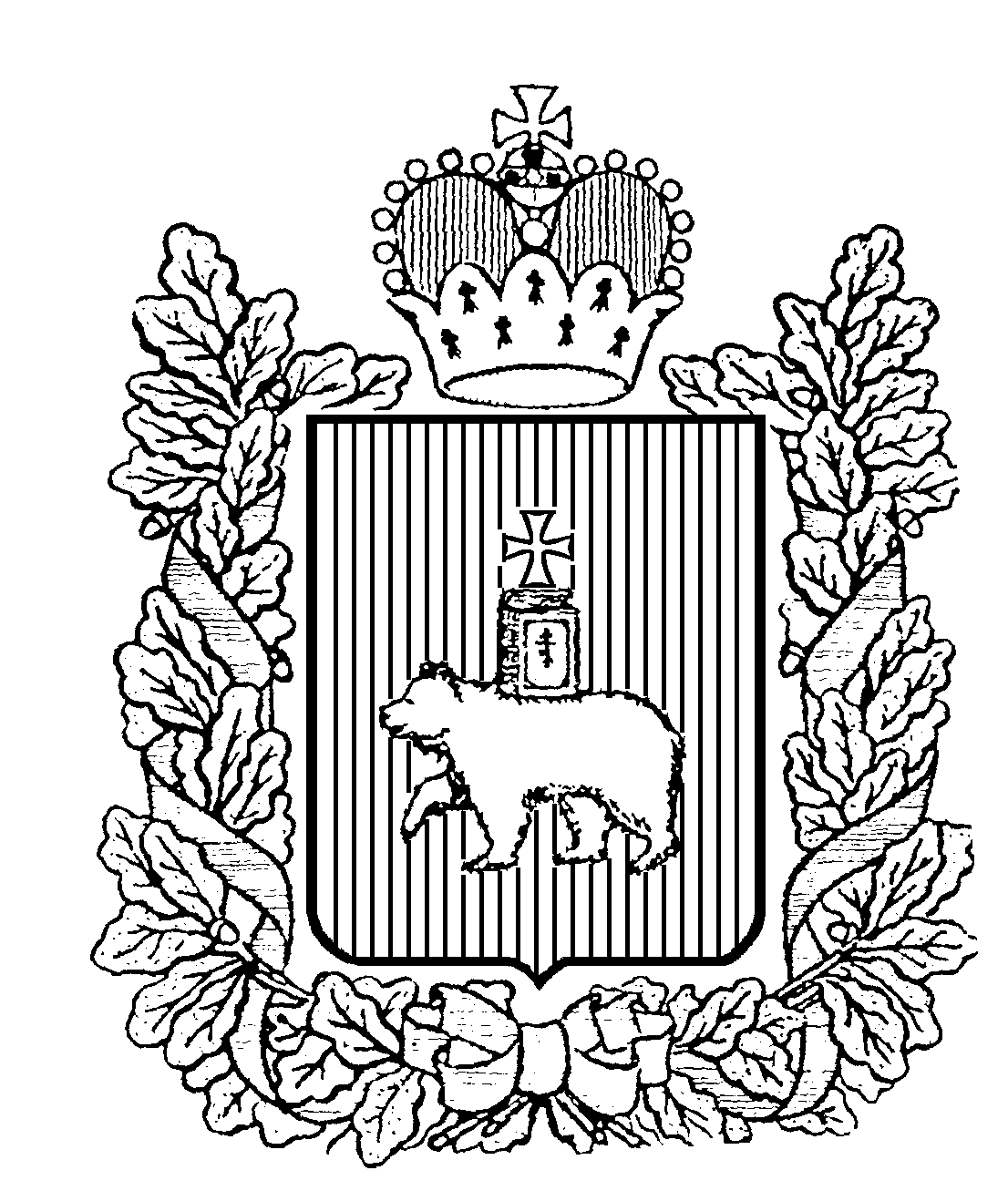 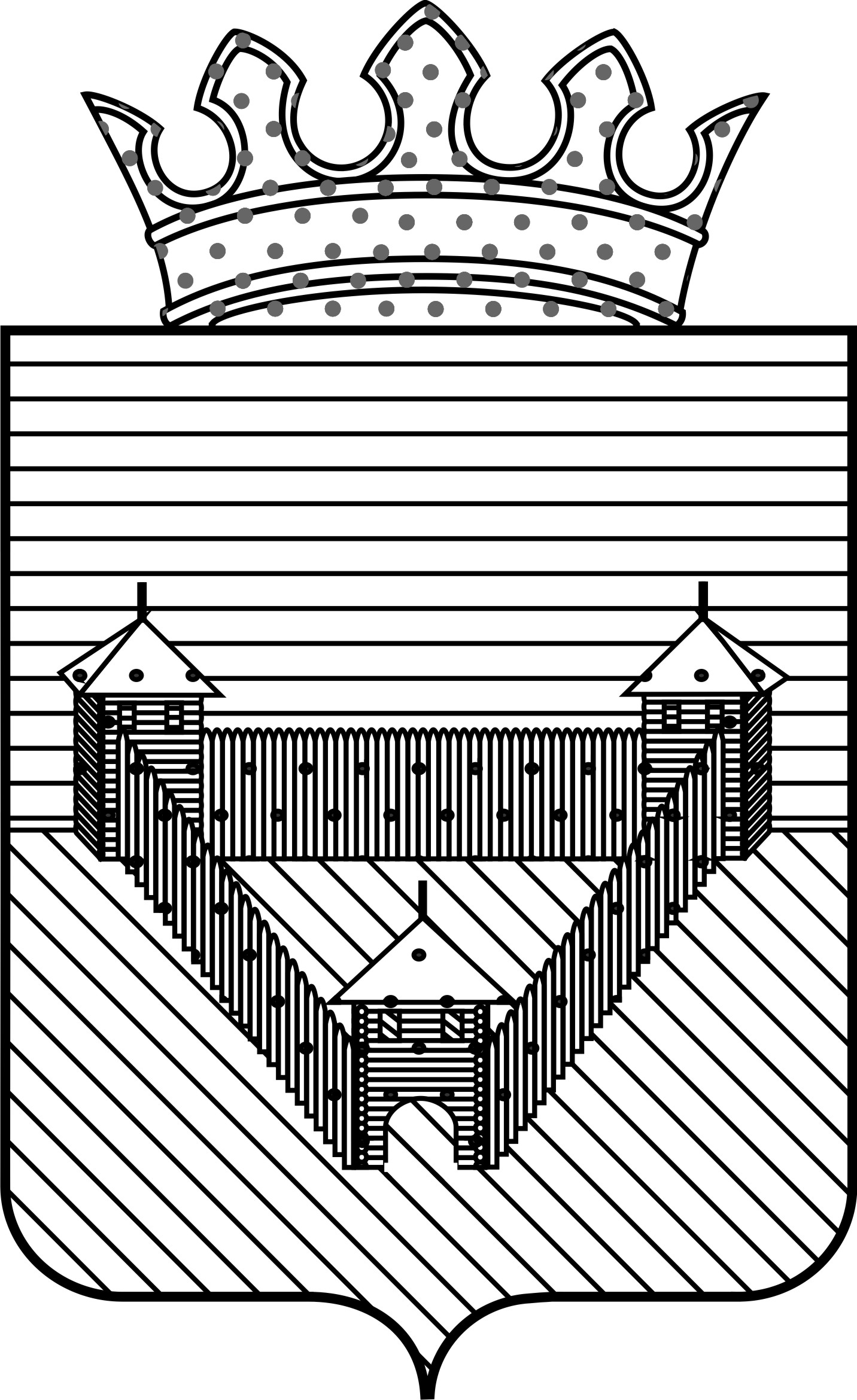 